Муниципальное бюджетное дошкольное образовательное учреждениедетский сад № 27ПРОЕКТ«Береги землю любимую, как мать родимую»(13 февраля – день освобождения Новочеркасска)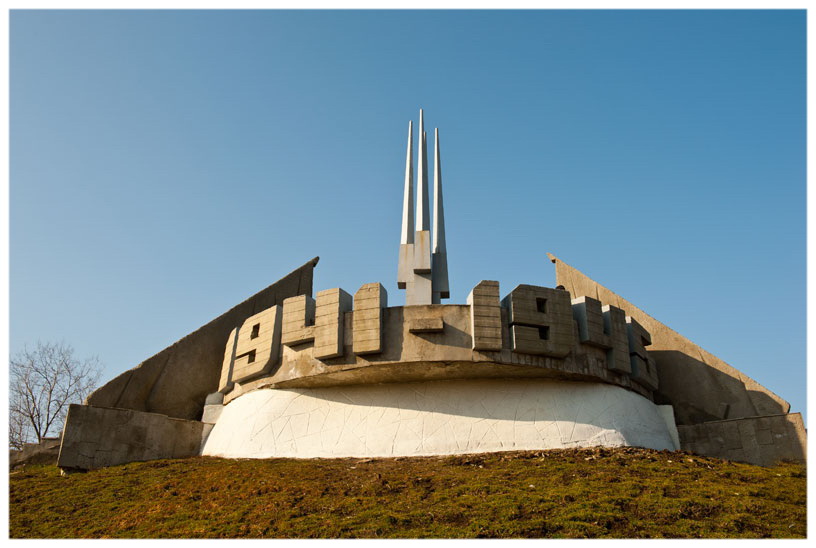  Составил воспитатель: Дудкина Е.Л.Новочеркасск2021г.Война еще теплит свой порох И скорбные плиты могил В цветах… Значит, славный наш город Тот бой штормовой не забыл.Дымились громады развалин.Казалось: бойцы и земляСдавали на верность экзаменВ 13 день февраля…                   (А Кириченко)Актуальность данного проекта. Патриотическое чувство не возникает само по себе. Это результат длительного, целенаправленного воспитательного воздействия на человека, начиная с самого детства. В связи с этим проблема нравственно–патриотического воспитания детей дошкольного возраста становится одной из актуальных.Нельзя быть патриотом, не чувствуя личной связи с Родиной, не зная, как любили, берегли и защищали ее наши предки, наши отцы и деды.                         Образ воина остается одним из ключевых символов мужественности. Таким образом, было принято решение разработать проект.Проблема:Современные дети не знают, что такое война. Поэтому важно рассказать им о войне 1941-1945 г.Цель:Создание условий для обогащения детей знаниями о ВОВ, воспитание патриотизма, чувства гордости за свою Родину.  Познакомить детей с героическим прошлым нашего города.Задачи:1. Расширение исторических знаний учащихся, воспитание чувства уважения к прошлому своего народа, любви к Отечеству;2. Подвести к восприятию художественных произведений о войне;4.Способствовать формированию чувства гордости за свой народ, родной город Новочеркасск, его боевые заслуги; 5. Организовать сотрудничество с родителями, оказывать поддержку и содействие семьям в воспитании у дошкольников патриотических чувств.6. Формировать мнение о недопустимости повторения войны.7. Развитие творческих способностей и эстетического вкуса воспитанников.Участники проекта: Дети подготовительной группы детского сада, родители воспитанников, педагоги группы, музыкальный руководитель, педагоги дополнительного образования.Предполагаемый результат:Повысится уровень осведомлённости дошкольников и их родителей об истории России в период Великой Отечественной войны;Пополнится материалом о ВОВ патриотический уголок;Дети будут иметь представления о военных профессиях, о родах войск армии РФ, об истории памятных мест родного села;Ознакомятся с произведениями поэтов, писателей и художников на военную тематику;Расширится словарный запас;В процессе реализации проекта у дошкольников сформируются чувства привязанности, верности, чувства собственного достоинства, гордости за свою Родину, город.Повысится профессиональный уровень педагогов;Пополнится методическая копилка (Фото, видео материалы, наработки и другой материал будет предлагаться для обмена опытом другим группам).Методы проекта:Словесный – чтение худ. литературы, беседы, загадки, дидактические  игры, художественное слово.  практический – дидактическая, сюжетно- ролевая  игра, атрибуты к ним  наглядный – рассматривание иллюстраций, рассматривание книг, журналов,  плакатов, открыток, просмотр презентаций Создание условий для проведения открытых мероприятий (оформление групповой комнаты, музыкального зала)Этапы реализации проекта:                     Этап 1 – Подготовительный                    Этап 2 – Основной                     Этап 3 – Обобщающий (заключительный).Обеспечение проектной деятельности:Методическое: 1. Е.С. Евдокимова «Проектирование модели гражданского воспитания в ДОУ»2.И.В. Штанько « Проектная деятельность с детьми дошкольного возраста»3. М.Д. Маханева «Нравственно-патриотическое воспитание дошкольников»4. Р.М. Чумичева «Путешествие в историю и культуру Донского края»5.Л.А.Кондрыкинская «Дошкольникам о защитниках отечества»1 этап – подготовительный. Постановка цели и задачПодготовка плана проектаПодготовка материала:подбор исторической литературы, произведений русского народного творчества, наглядного и информационного  материала: иллюстрации, фотографии, зарисовки, изобразительного материала для продуктивной деятельностиподготовка картотеки дидактические игрметод. литературыопределение направлений, объектов и методовОпрос детей: «Что такое патриотизм?»Оповещение родителей о проектеСоздание презентацийПодборка книг к выставке Картотеки: стихов по тематике, сюжетно – ролевых, народных подвижных игр.предварительная работа с детьми и родителями2. Основной этап Поиск ответов на поставленные вопросы разными способами, через практическую деятельность детей. Реализация плана совместных мероприятий, через интеграцию разных видов детской деятельности.Познакомить с подвигами защитников земли Русской, историческими сражениями, с самоотверженностью и патриотизмом людей не военных профессий. Беседы «Они прославили Родину».Беседы и консультации с родителями «Что  должны знать дошкольники о войне»Поисковая работа по подбору презентаций по теме:«Освобождение г. Новочеркасска», «Воины герои Новочеркасска», «Они прославили Родину»; «Герои земляки»Виртуальная экскурсия (показ презентаций): «Защитники Новочеркасска», «Никто не забыт, ничто не забыто»Конкурс чтецов «Я столько слышал о войне»Подвижные игры: «Переправа через мост», «Разведчики», «Полоса препятствий»Проведение сюжетно-ролевых игр: «Моряки», «Пограничники»; народные игры на военную тематику.Рассматривание иллюстраций, книжной графики, репродукции картин воинов, различных времён истории России.Продуктивная деятельность: (рельефное рисование) военная форма русского богатыря, рисование « Броня крепка и танки наши быстры»,(выставка работ), аппликация «Чтоб спокойно спали дети».  Изготовление альбомов с тематическими зарисовками, коллекций открыток, книжек-малышек с рассказами детей «Герой в моей семье»Разучивание стихов и песен о Родине; о воинах, прослушивание и исполнение песен на военную тематику:В. Михалков «Победа»; О. Маслова «Пусть будет Мир»15. Сюжетно-ролевая игра «Путешествие по памятным местам нашего города»16.Чтение художественной литературы о воинах, о людях - героях, о военных сражениях:Л. Кассиль «Твои защитники», «Памятник солдату»;В. Е. Карасева «Маленькие ленинградцы»;С. П. Алексеев «От Москвы до Берлина», «Идет война народная»;В. Ф. Панова «Сергей Иванович и Таня»;Б. В. Павлов «Вовка с ничейной полосы», «На безымянной сопке» (повесть);3. Обобщающий, заключительный этап:- участие в городском конкурсе творческих работ «76-й годовщине Победы в Великой Отечественной войне 1941-1945 годов, 78-летию освобождения г. Новочеркасска и Дню защитника Отечества посвящается…» на базе МБУ ДО ДТ-спортивное мероприятие «Донским героям посвящается»Подведение итогов, анализ проделанной работы, результат:- реализация проекта поможет развить у воспитанников глубокие чувства любви и привязанности к своему народу,- будет развивать патриотизм детского коллектива- будет способствовать формированию активной жизненной позиции- начнет развивать  устойчивый интерес к духовно – нравственным традициям русского народа- поддержит интерес детей к героическому прошлому малой Родины- положит начало формированию уважительного отношения к фронтовикам-создаются условия для творческого самовыражения